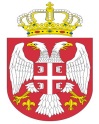  Република СрбијаАутономна Покрајина Војводина							ОПШТИНСКА УПРАВА ОПШТИНЕ ОЏАЦИ       			Одељење за урбанизам, стамбено-комуналне иимовинско-правне послове   		Број: ROP-ODZ-33156-ISAWHA-4/2019Заводни број: 351-98/2019-01Дана: 17.05.2019. године      О Џ А Ц ИОдељење за урбанизам, стамбено-комуналне и имовинско-правне послове, поступајући по усаглашеном захтеву инвеститора, „ЕПС Дистрибуција“ доо Београд, огранак Електродистрибуција Сомбор, Апатински пут бб, поднетом преко пуномоћника Ћулум Јована из Сремских Карловаца, ул. Митрополита Стратимировића бр. 50, за издавање Решења којим се одобрава извођење радова, на основу члана 8ђ., члана 134. и члана 145. став 1. Закона о планирању и изградњи („Сл.гласник Р.С.“, број 72/09, 81/09, 24/2011, 121/2012, 42/2013, 50/2013, 98/2013, 132/2014, 145/14, 83/18 И 31/19), члана 28. и 29. Правилника о поступку спровођења обједињене процедуре електронским путем („Сл.гласник РС“ 113/2015, 96/2016 и 120/2017), члана 81. став 1. тачка 3. Статута општине Оџаци („Сл. лист општине Оџаци“, број 2/19), члана 19. Одлуке о организацији Општинске управе општине Оџаци („Службени лист општине Оџаци“, број 20/2017) и члана 136. Закона о општем управном поступку („Службени гласник РС“, број 18/2016 и аутентично тумачење), доноси:Р Е Ш Е Њ Ео одобрењу извођења радоваОДОБРАВА СЕ инвеститору, „ЕПС Дистрибуција“ доо Београд, огранак Електродистрибуција Сомбор, Апатински пут бб,  извођење радова на изградњи челично решеткастог стуба, 20 kv кабловског вода за МБТС „Складиште воћа“ у Оџацима на катастарским парцелама број 7677 и 5616 К.О. Оџаци. Oбјекат је категорије Г, класификационе ознаке 222410.Саставни део овог Решења су: Локацијски услови бр. ROP-ODZ-33156-LOC-1/2018 од 17.12.2018.год.;Главна свеска идејног пројекта израђена под бројем 0204/19-0, април 2019. године, од стране „СОУР Инжењеринг 2017“ доо Сремски Карловци, одговорно лице Јован Ћулум, главни пројектант Јован Ћулум, дипл.инж.ел., лиценца ИКС бр. 350 Н307 09;Идејни пројекат – свеска 1 – пројекат инжењерског објекта, израђен под бројем 0204/19-0, април 2019. године, од стране „СОУР Инжењеринг 2017“ доо Сремски Карловци, одговорно лице Јован Ћулум, главни пројектант Јован Ћулум, дипл.инж.ел., лиценца ИКС бр. 350 Н307 09;Предрачунска вредност радова износи 1.578.125,00 динара без ПДВ-А.На основу члана 12. Одлуке о утврђивању доприноса за уређивање грађевинског земљишта („Сл.лист општине Оџаци“, бр 4/2015 и 14/17), доприноси за уређивање грађевинског земљишта се не обрачунавају.Обавезује се инвеститор да најкасније осам дана пре почетка извођења радова, пријави почетак извођења радова надлежном органу. Орган надлежан за доношење решења не упушта се у оцену техничке документације која чини саставни део решења, те у случају штете настале као последица примене исте, за коју се накнадно утврди да није у складу са прописима и правилима струке, за штету солидарно одговарају пројектант који је израдио и потписао техничку документацију и инвеститор радова.По завршетку изградње, односно извођењу радова из члана 1. овог решења, на захтев инвеститора, надлежни орган може издати употребну дозволу.Правоснажно решење, за објекте који се у складу са одредбама закона којим се уређује упис у јавну књигу о евиденцији непокретности и правима на њима могу уписати у јавну евиденцију, представља основ за упис у јавну књигу о евиденцији непокретности и правима на њима.О б р а з л о ж е њ еИнвеститор радова, „ЕПС Дистрибуција“ доо Београд, огранак Електродистрибуција Сомбор, Апатински пут бб, преко пуномоћника, Ћулум Јована из Сремских Карловаца, обратио се овом органу усаглашеним захтевом, у форми електронског документа, за издавање Решења о одобрењу извођења радова ближе описаних у диспозитиву овог решења.Закључком број: ROP-ODZ-33156-ISAW-3/2019 од 24.04.2019.године, овај орган је утврдио да није приложена сагласност на техничку документацију Одељења за инвестиције и јавне набавке Општинске управе Оџаци како је предвиђено Локацијским условима број: ROP-ODZ-33156-LOC-1/2018 од 17.12.2018. године. Како  је подносилац захтева имао право на подношење новог, усаглашеног захтева и прибавио је горе наведену сагласност, одлучено је као у диспозитиву решења.Уз захтев, подносилац захтева је доставио:Главна свеска идејног пројекта израђена под бројем 0204/19-0, април 2019. године, од стране „СОУР Инжењеринг 2017“ доо Сремски Карловци, одговорно лице Јован Ћулум, главни пројектант Јован Ћулум, дипл.инж.ел., лиценца ИКС бр. 350 Н307 09;Идејни пројекат – свеска 1 – пројекат инжењерског објекта, израђен под бројем 0204/19-0, април 2019. године, од стране „СОУР Инжењеринг 2017“ доо Сремски Карловци, одговорно лице Јован Ћулум, главни пројектант Јован Ћулум, дипл.инж.ел., лиценца ИКС бр. 350 Н307 09;Сагласност сувласника на кат.парцелама број 7677 и 5616 к.о.Оџаци Николић Николе и Миленковић Милан;Сагласност Одељења за инвестиције и јавне набавке Општинске управе Оџаци број: 03-22-2-1/2019-06 од 10.05.2019. године;Пуномоћ- овлашћење за подношење захтева;Доказ о уплати таксе и накнаде за Централну евиденцију.	Поступајући по захтеву, овај орган је извршио проверу испуњености формалних услова и утврдио да су формални услови из члана 29. Правилника о поступку спровођења обједињене процедуре електронским путем („Сл.гласник РС“, бр. 113/2015, 96/16 и 120/2017) испуњени. 	На основу члана 12. Одлуке о утврђивању доприноса за уређивање грађевинског земљишта („Сл.лист општине Оџаци“, бр 4/2015 и 14/17), доприноси за уређивање грађевинског земљишта се не обрачунавају.	На основу напред утврђеног, а у складу са чланом 145. Закона о планирању и изградњи („Сл.гласник РС“, број 72/09, 81/09, 24/2011, 121/2012, 42/2013, 50/2013, 98/2013, 132/2014, 145/14, 83/18 и 31/19), донето је решење као у диспозитиву.	ПОУКА О ПРАВНОМ ЛЕКУ: Против овог решења може се изјавити жалба у року од 8 дана од дана пријема истог, кроз Централни информациони систем за електронско поступање у оквиру обједињене процедуре, Покрајинском секретаријату за eнергетику, грађевину и саобраћај у Новом Саду, ул. Булевар Михајла Пупина број 16.  							             Руководилац Одељења,                                                                                  дипл.инж.грађ. Татјана Стаменковић